INDICAÇÃO Nº 3044/2018Sugere ao Poder Executivo Municipal que proceda ao conserto de vazamento de água na Rua Ilda Heleno de Oliveira na calçada da Praça localizada defronte o Bloco 80 no Conjunto Habitacional Roberto Romano.Excelentíssimo Senhor Prefeito Municipal, Nos termos do Art. 108 do Regimento Interno desta Casa de Leis, dirijo-me a Vossa Excelência para sugerir ao setor competente que proceda ao conserto de vazamento de água na Rua Ilda Heleno de Oliveira na calçada da Praça localizada defronte o Bloco 80 no Conjunto Habitacional Roberto Romano.Justificativa:Fomos procurados por moradores das proximidades solicitando essa providencia, pois, segundo eles o referido vazamento que é de água potável já está causando desperdícios há vários dias.Plenário “Dr. Tancredo Neves”, em 02 de Maio de 2018.José Luís Fornasari                                                  “Joi Fornasari”                                                    - Vereador -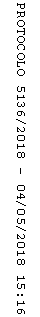 